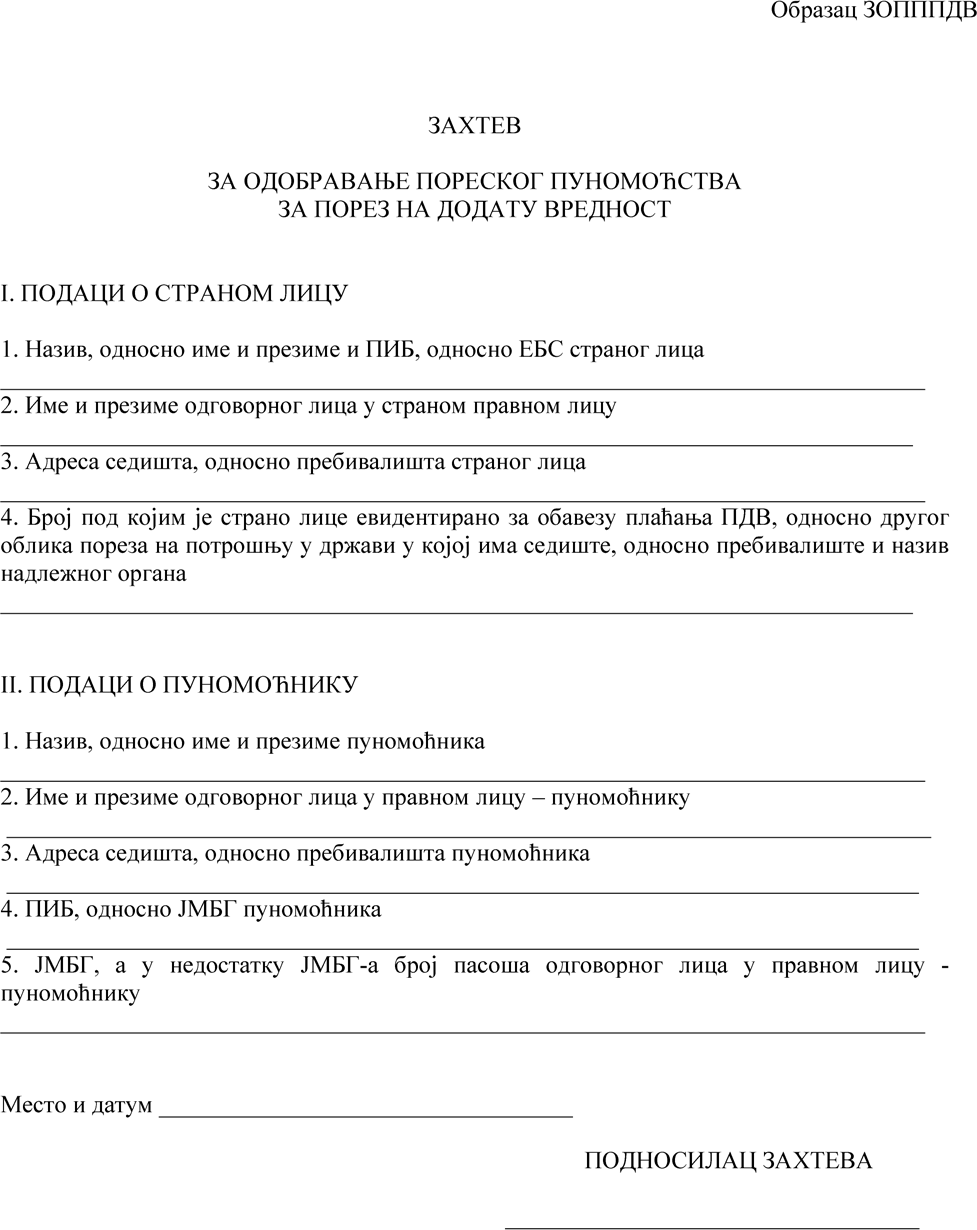 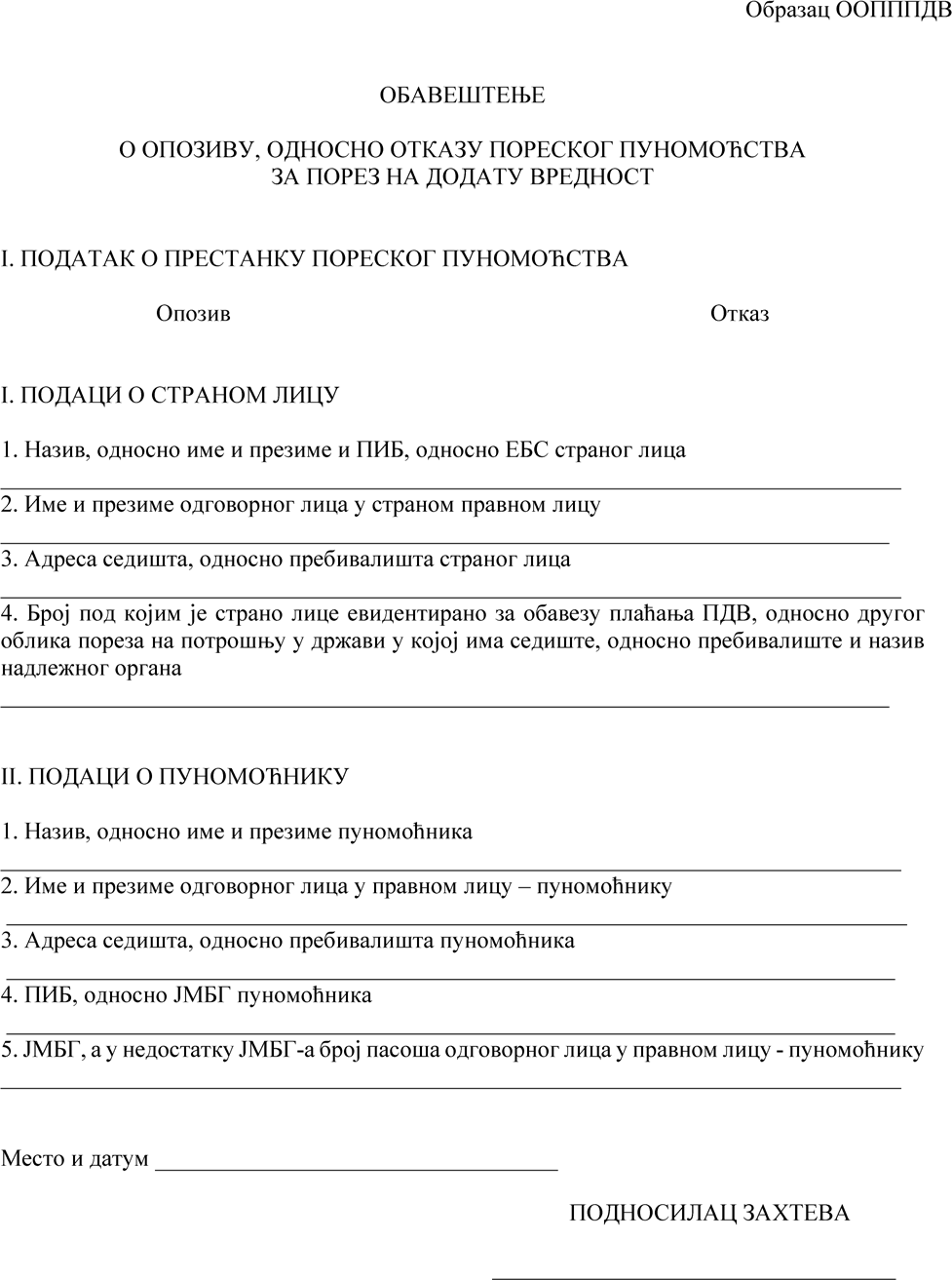 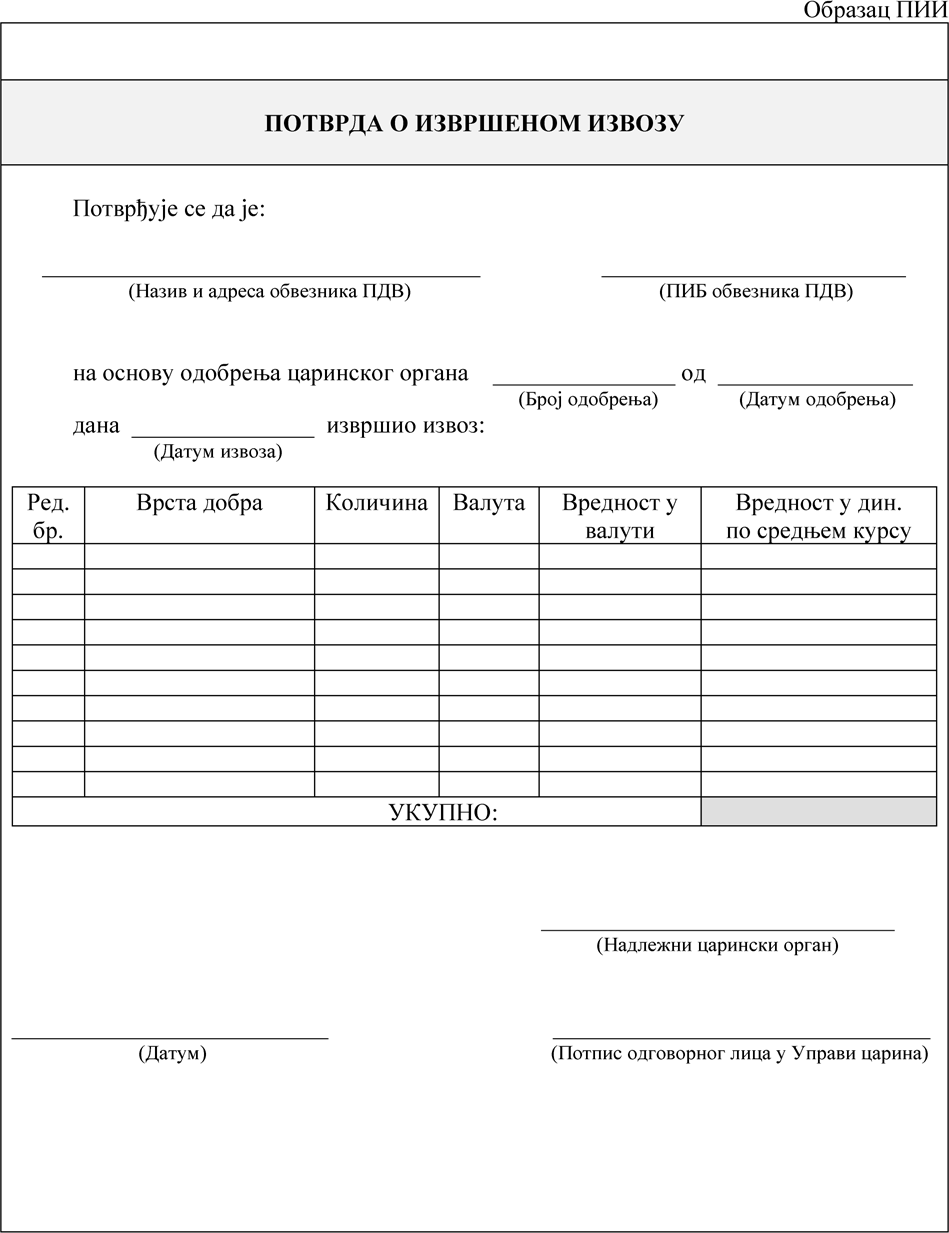 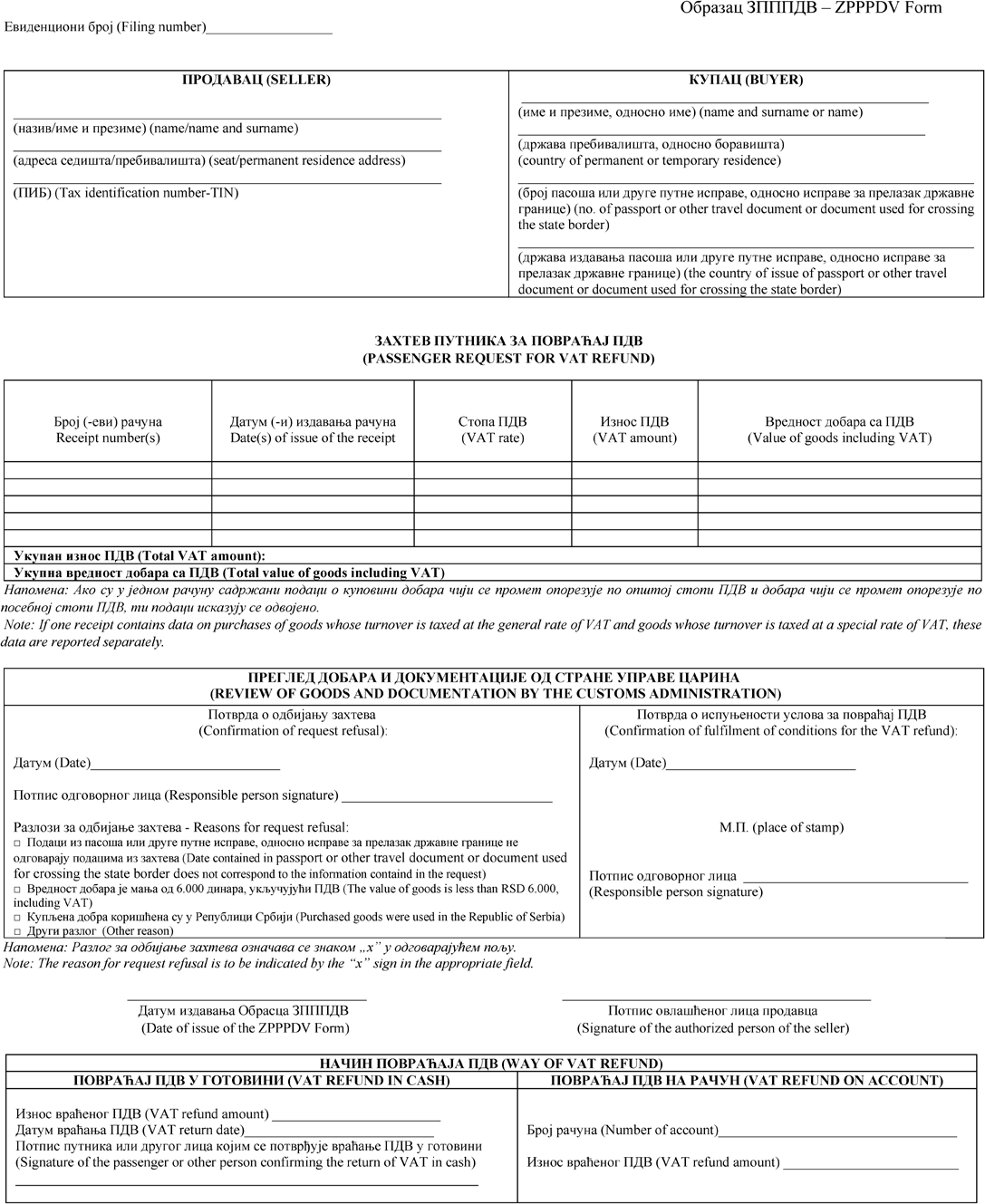 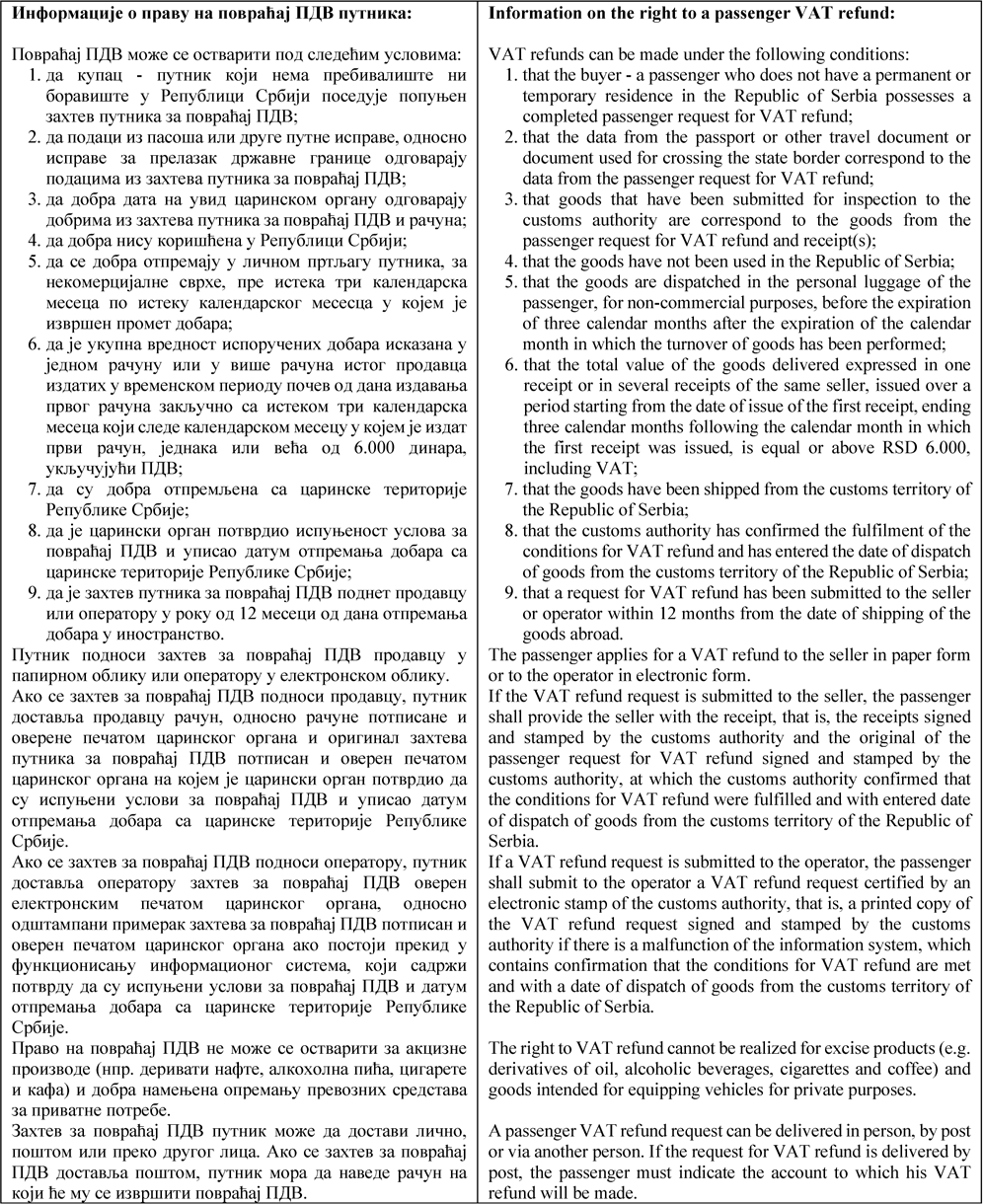 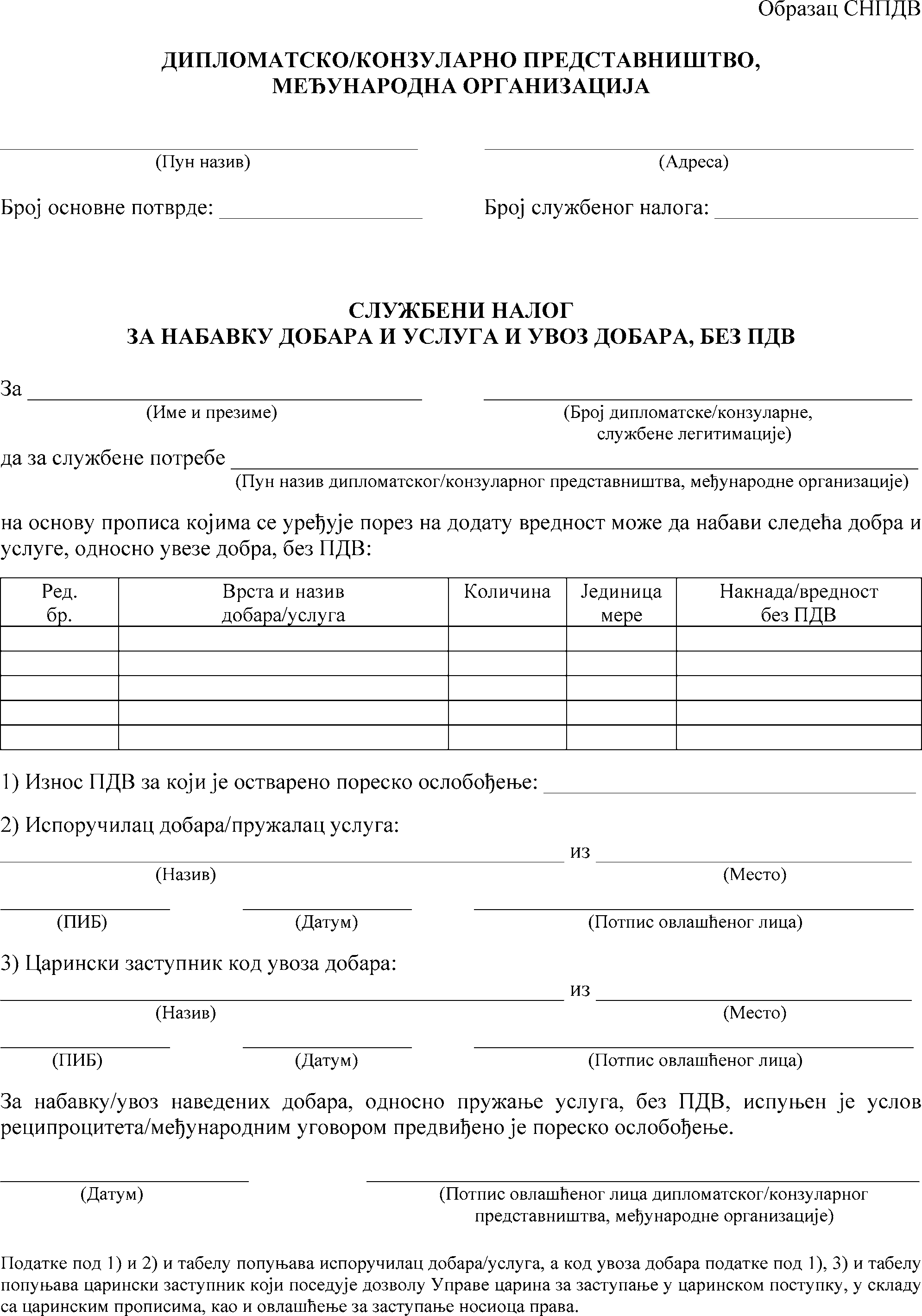 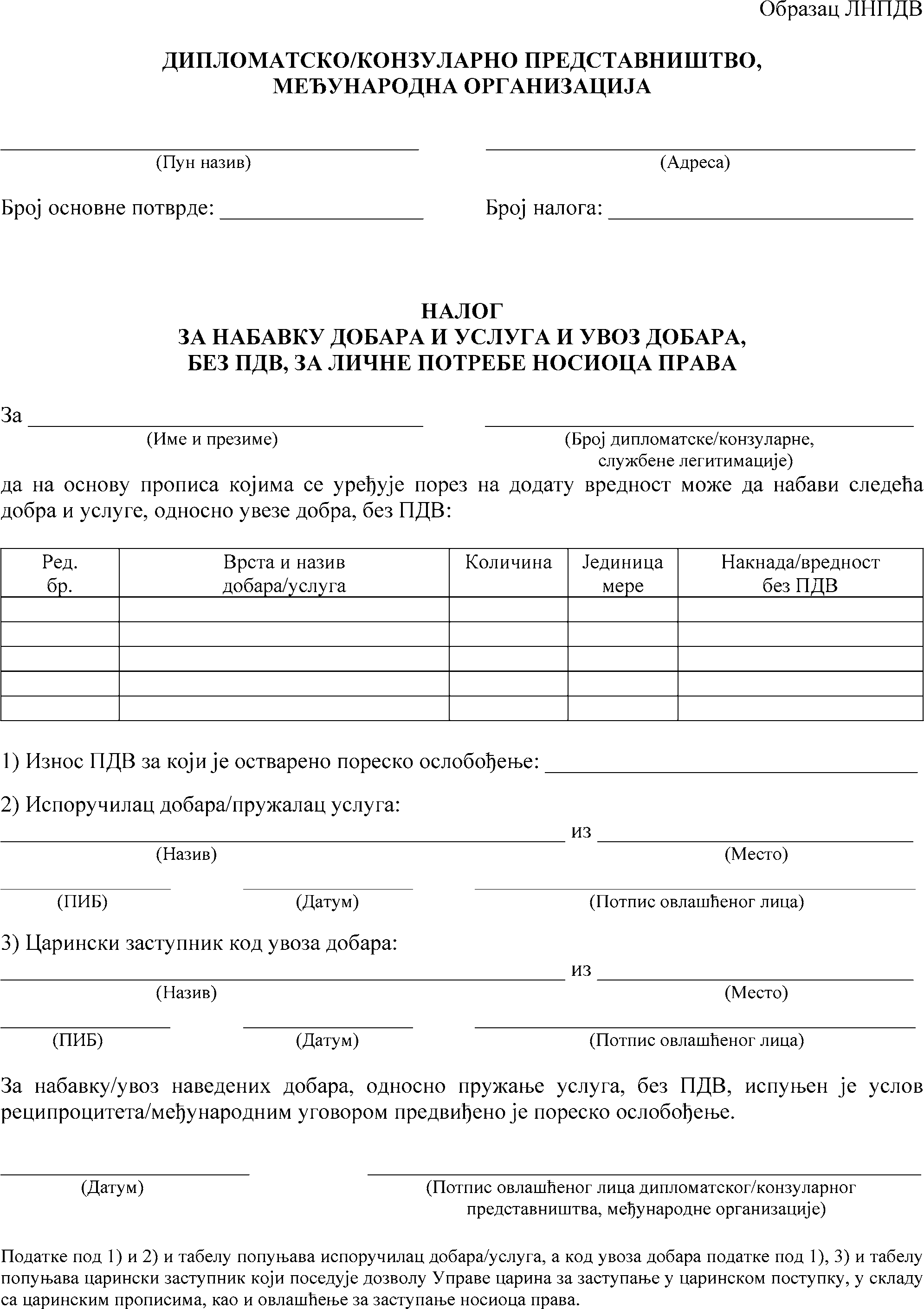 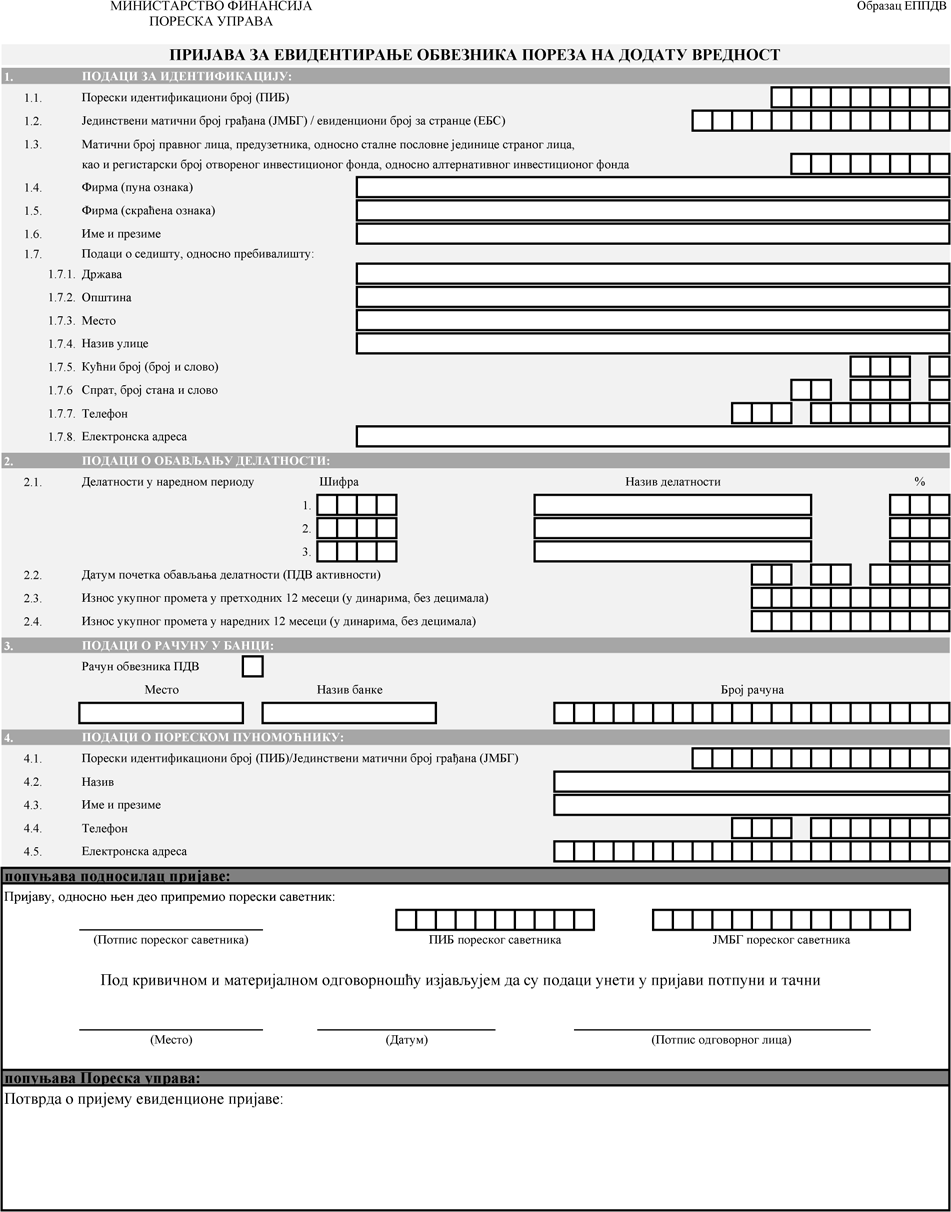 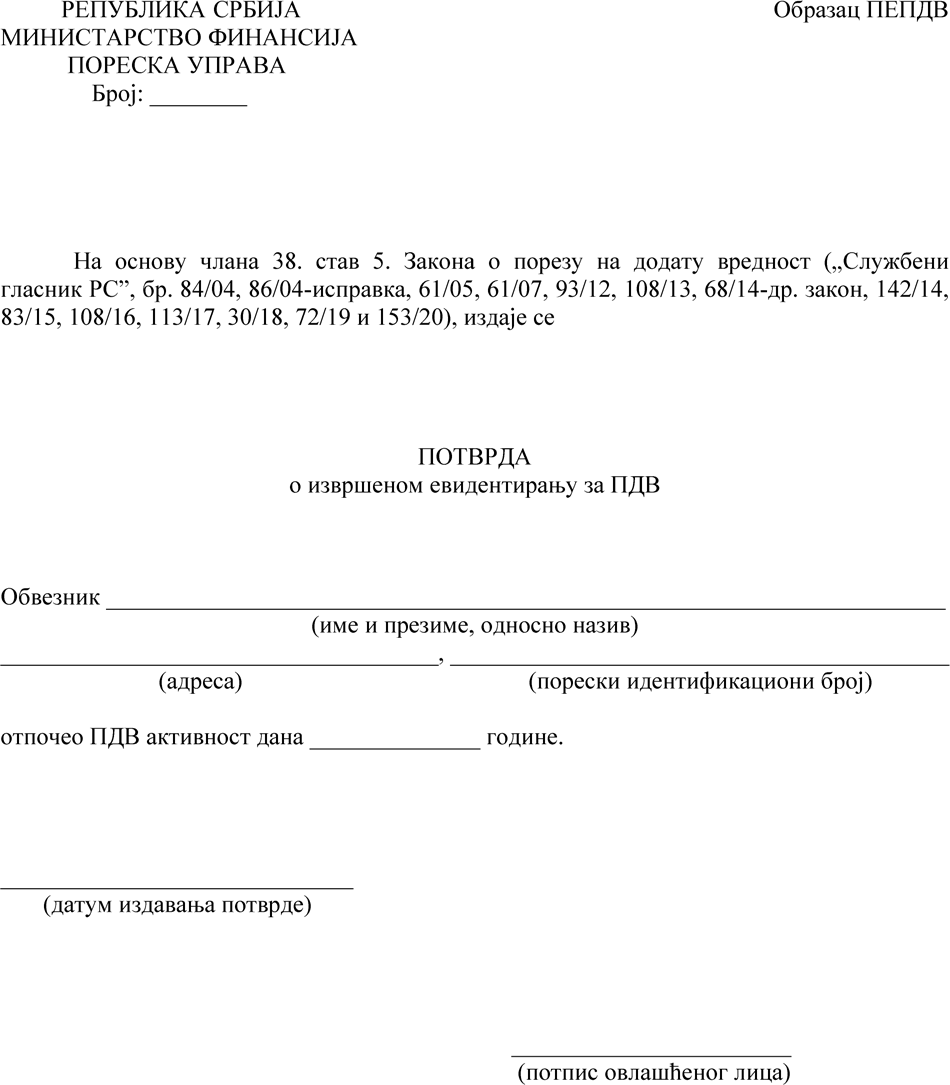 		Образац ЕЗПППДВЕВИДЕНЦИЈАЗАХТЕВА ПУТНИКА ЗА ПОВРАЋАЈ ПДВ(потпис овлашћеног лица продавца који није обвезник фискализације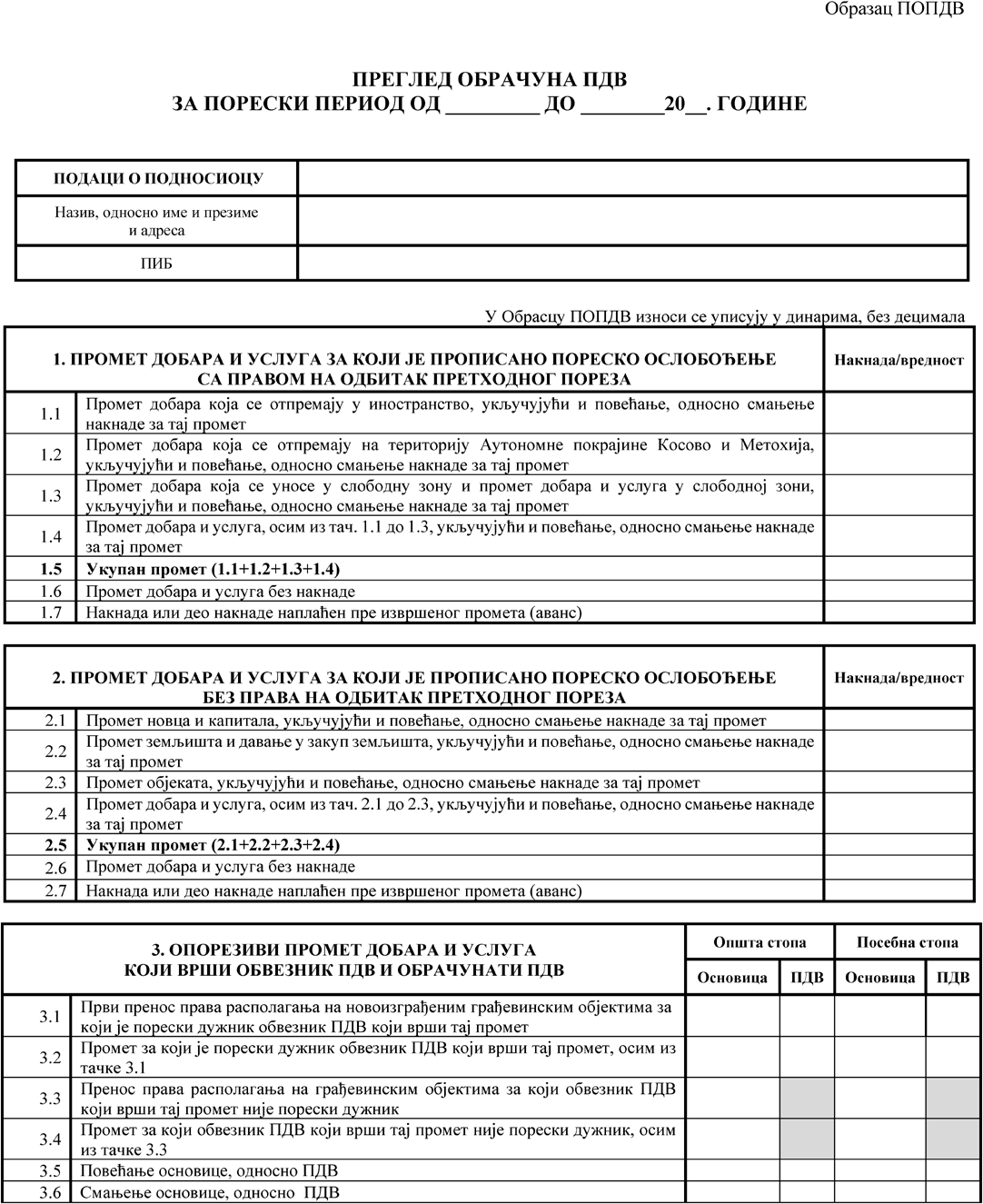 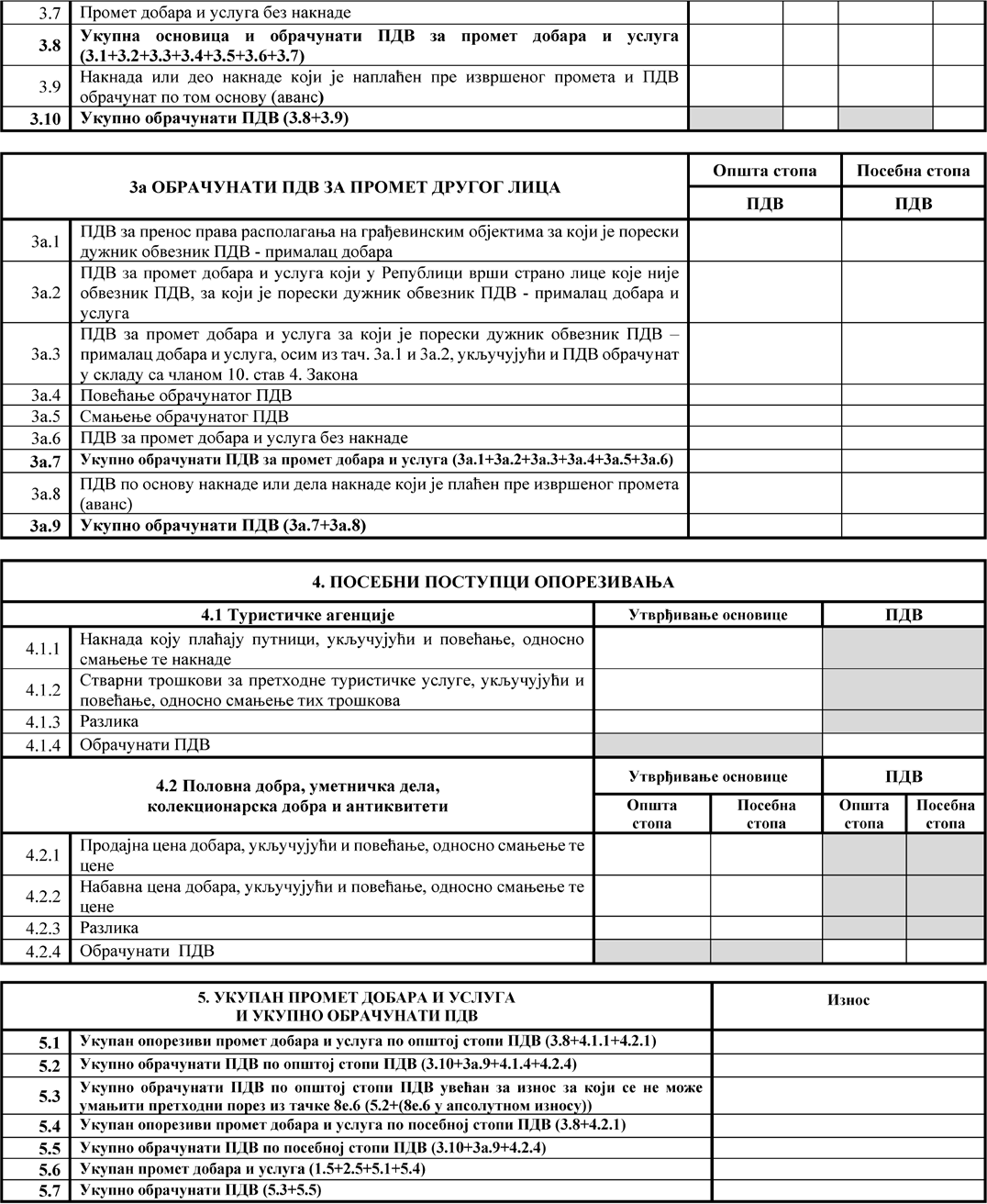 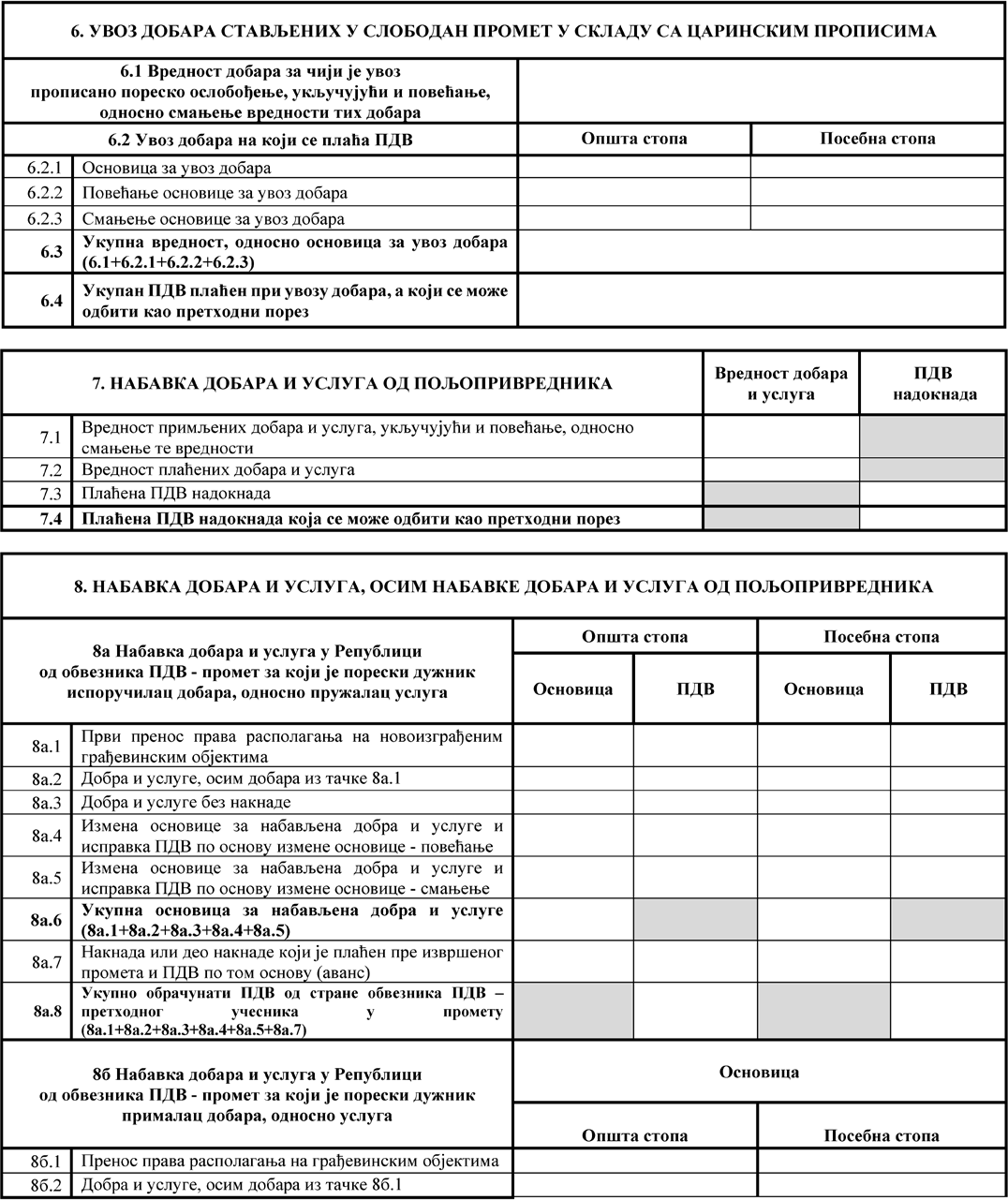 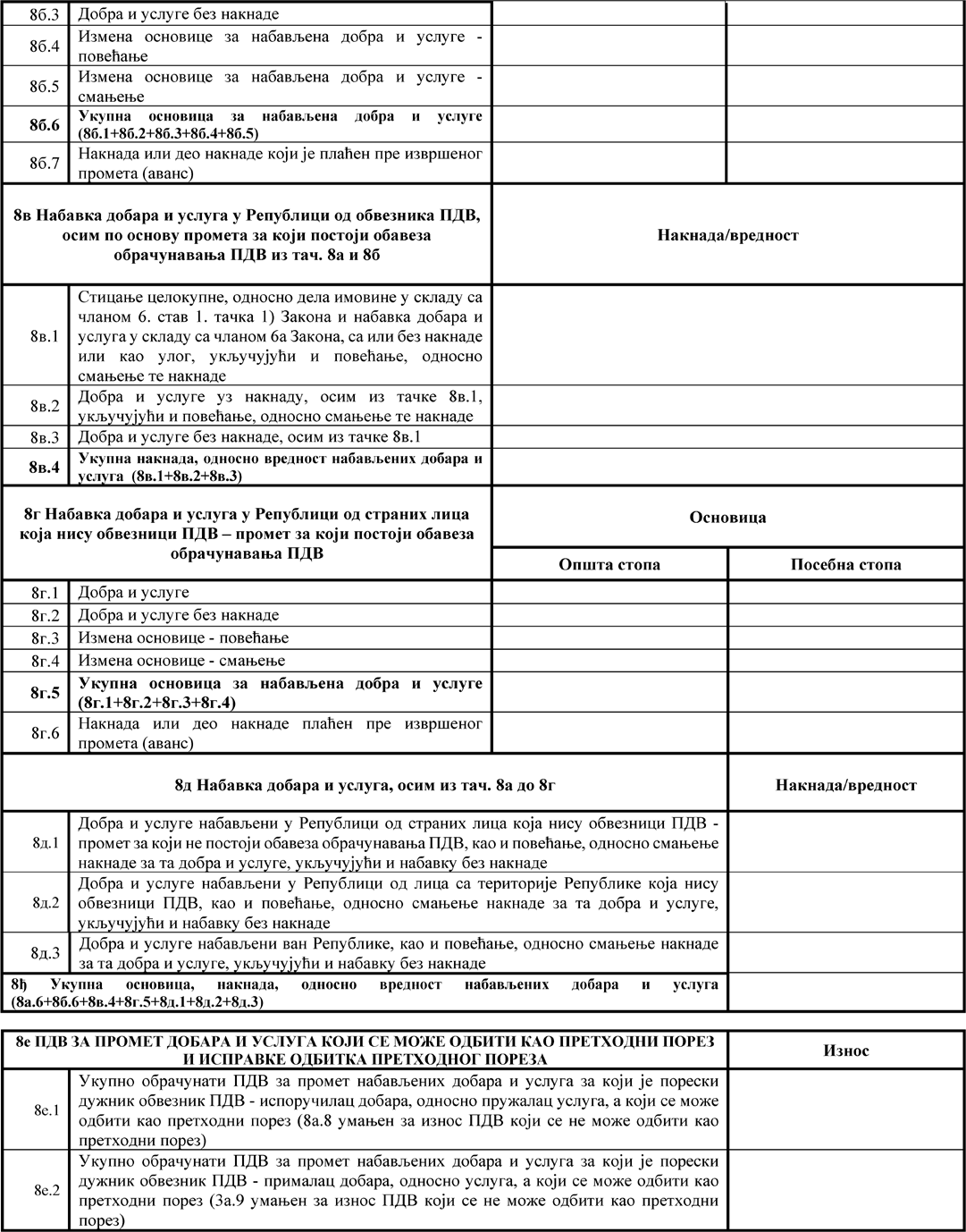 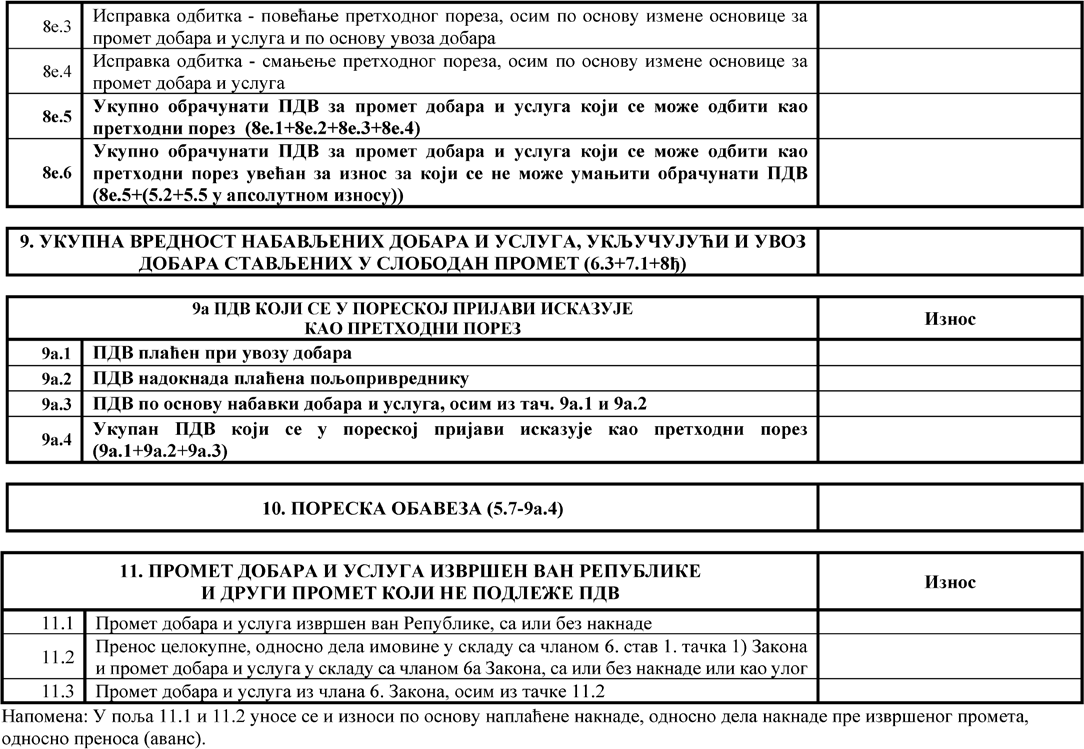 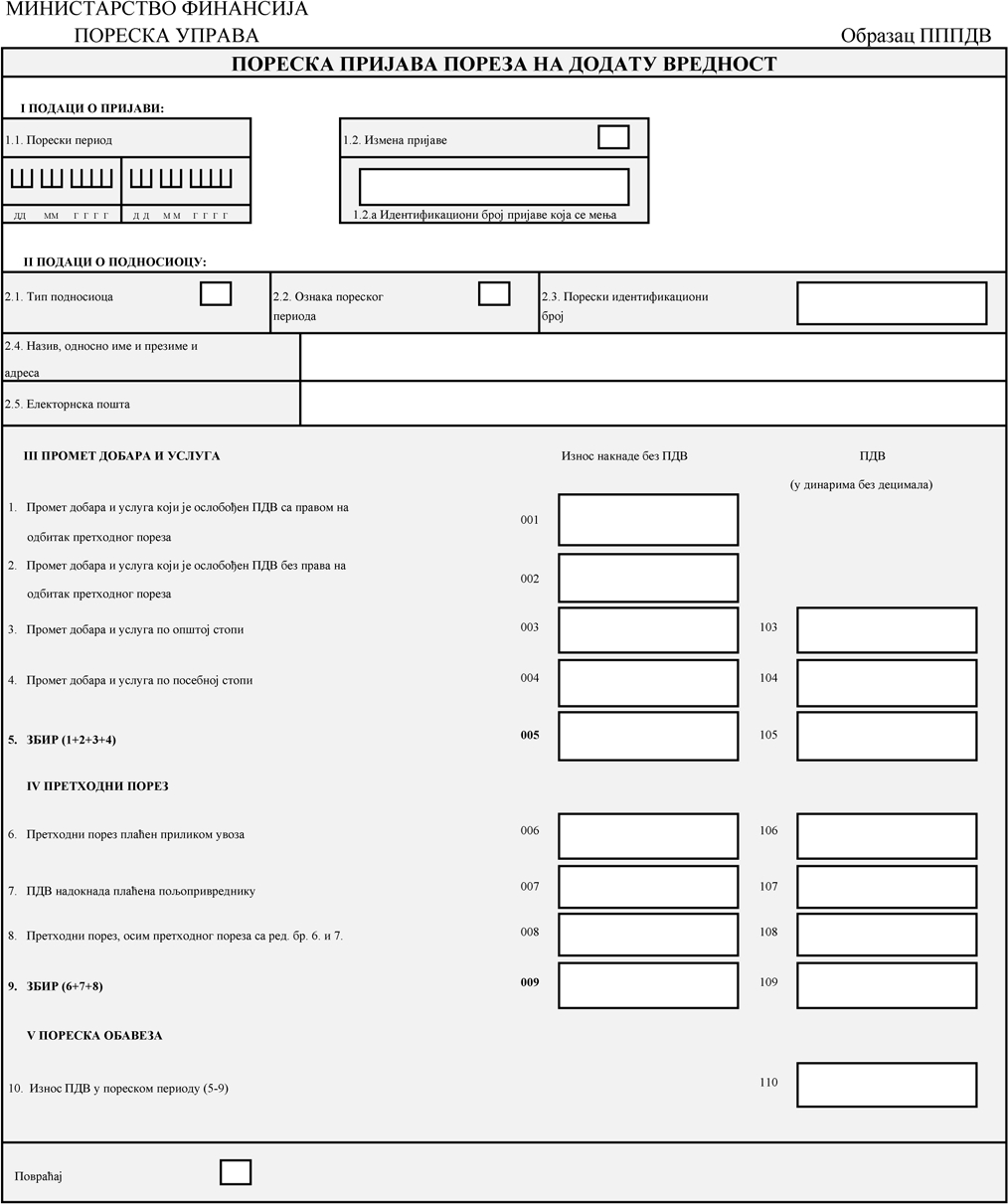 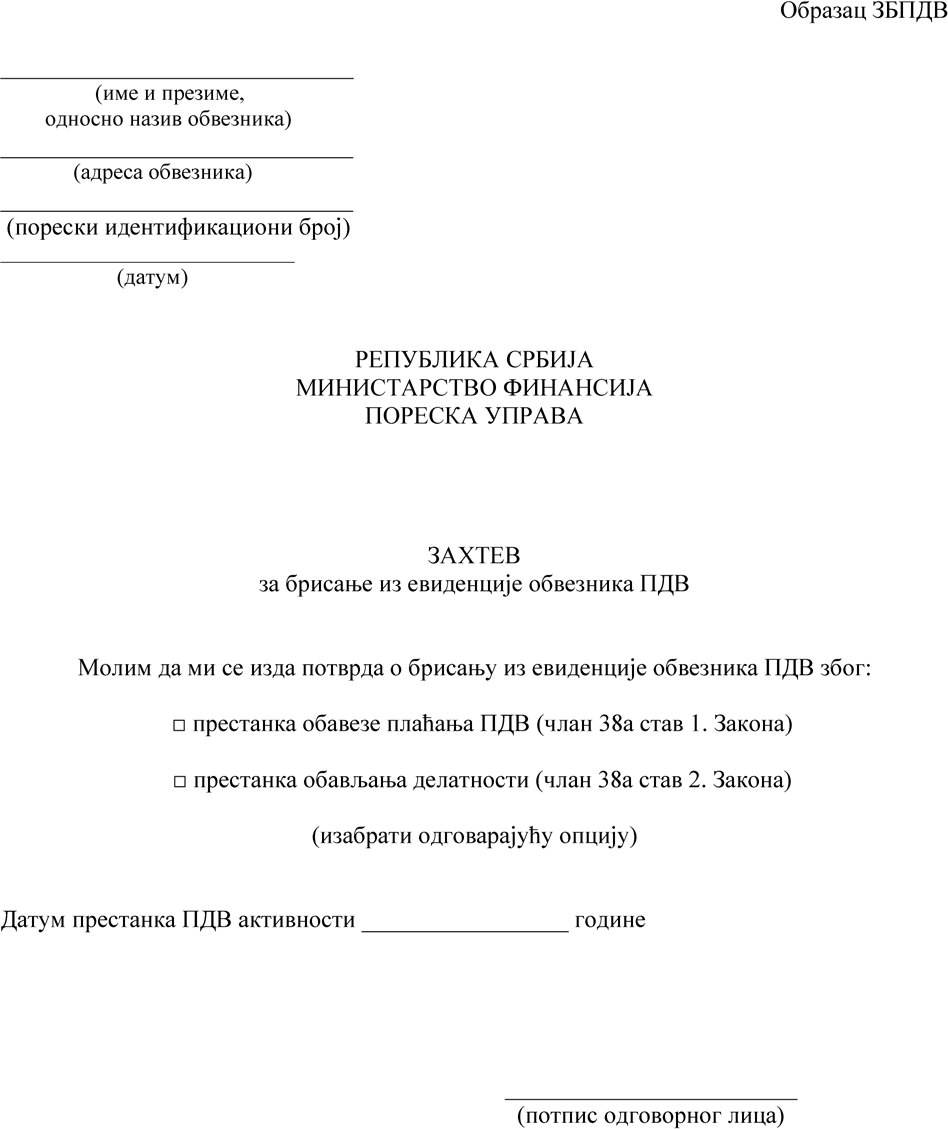 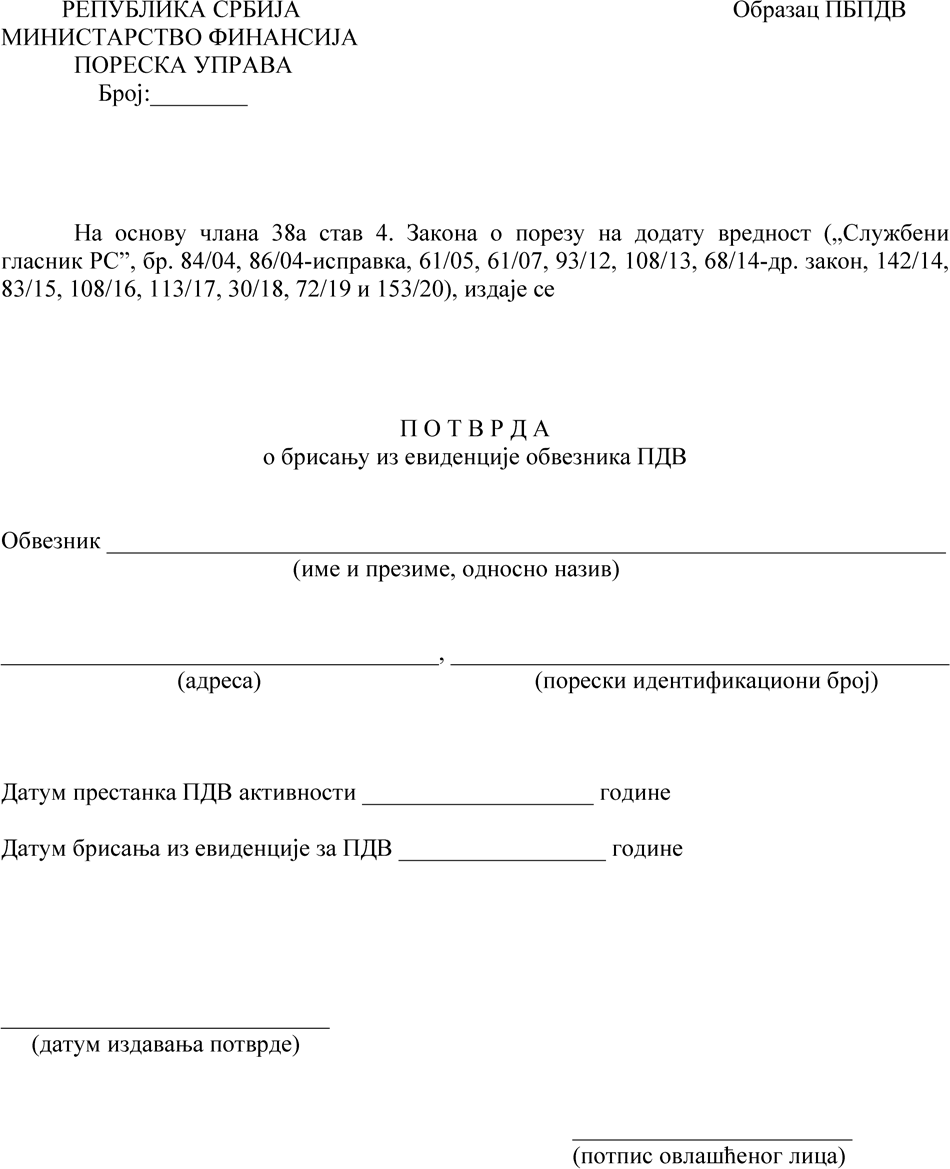 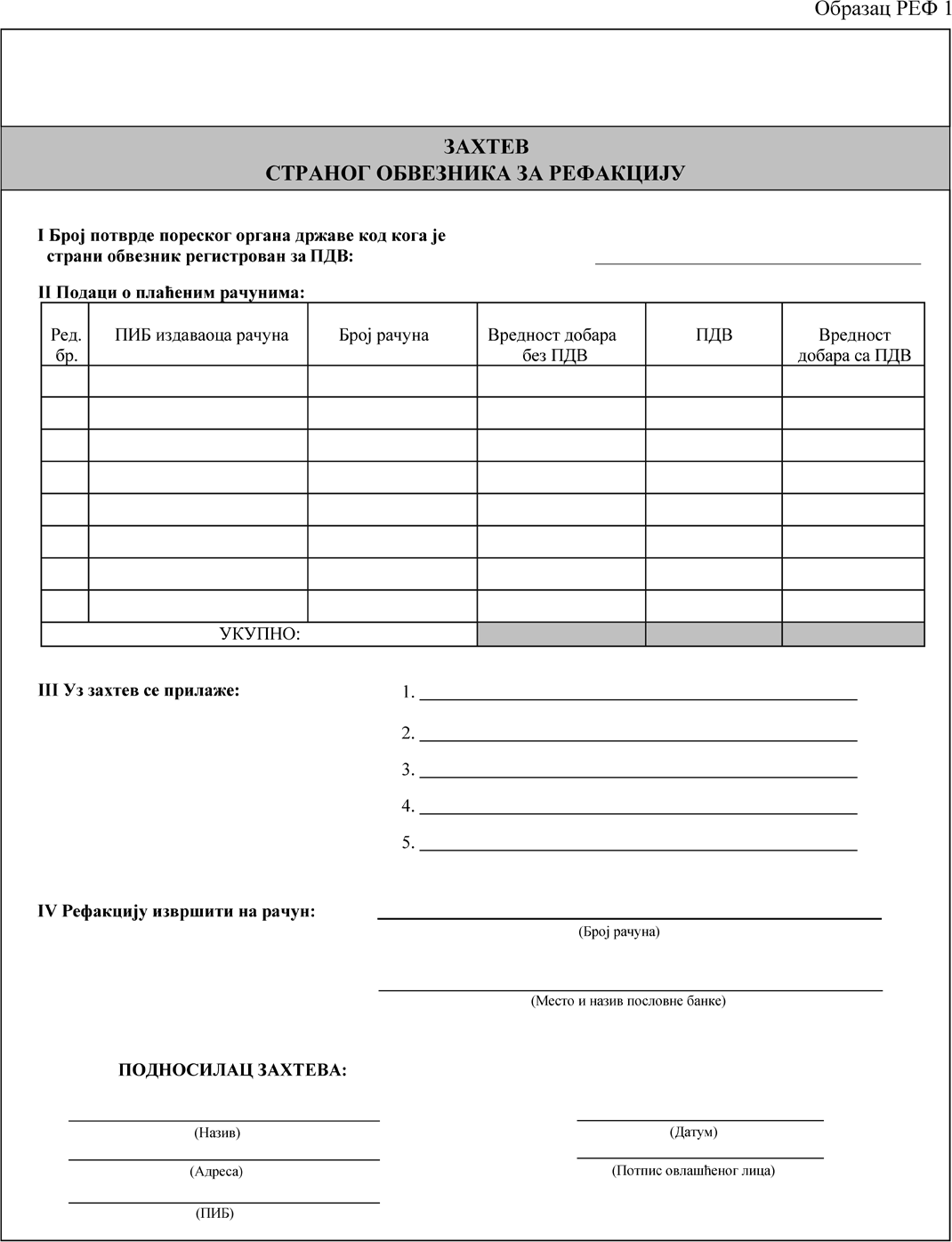 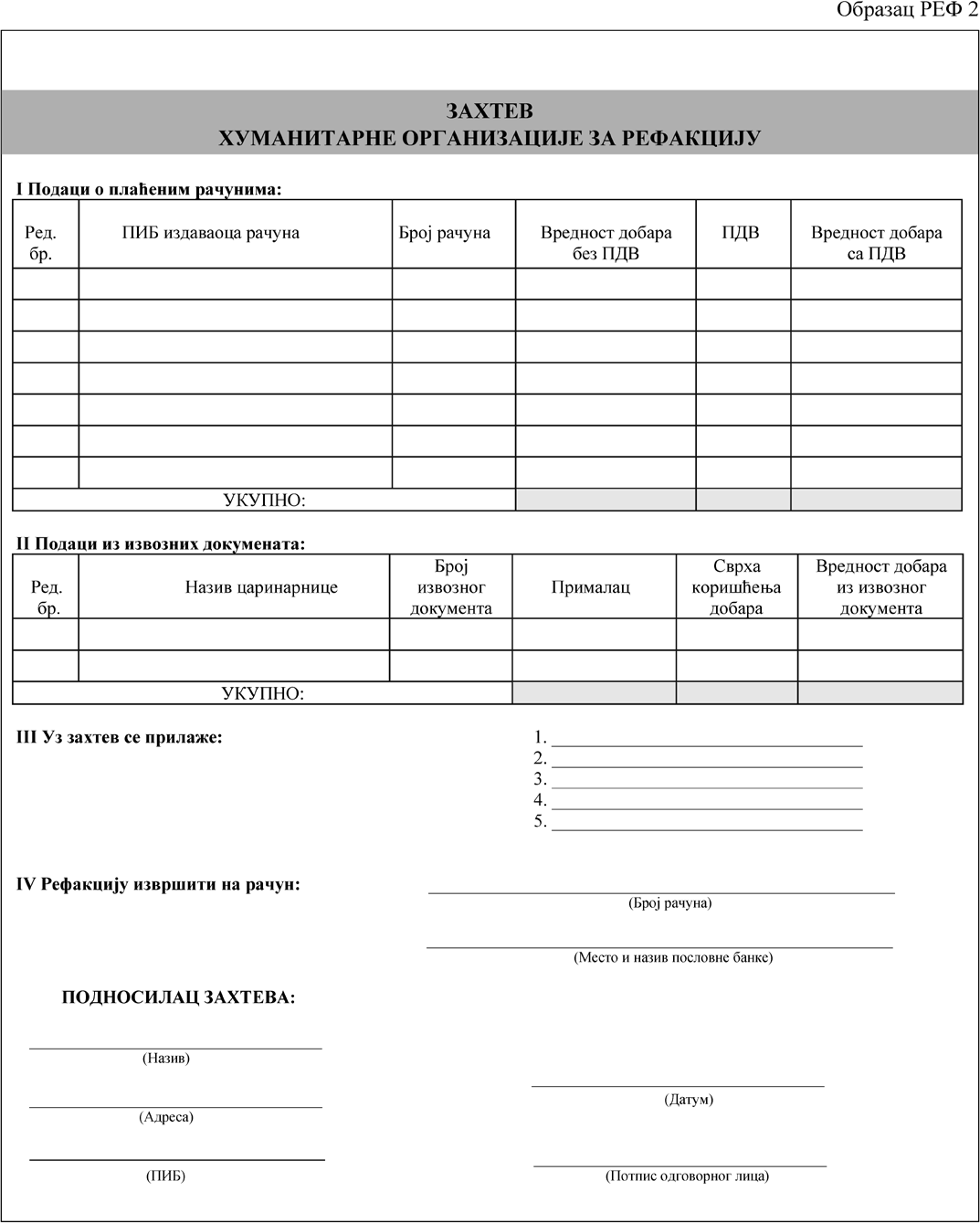 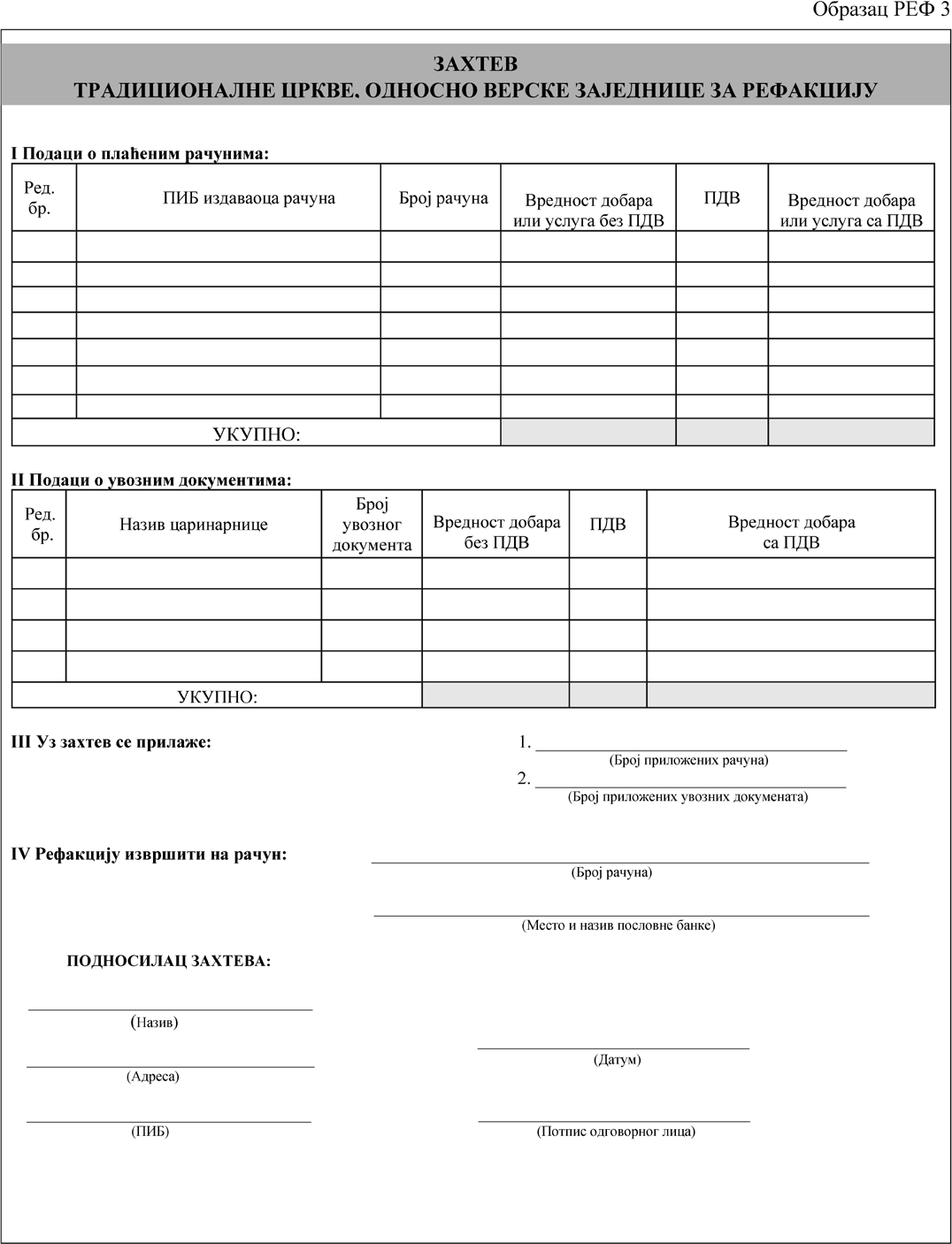 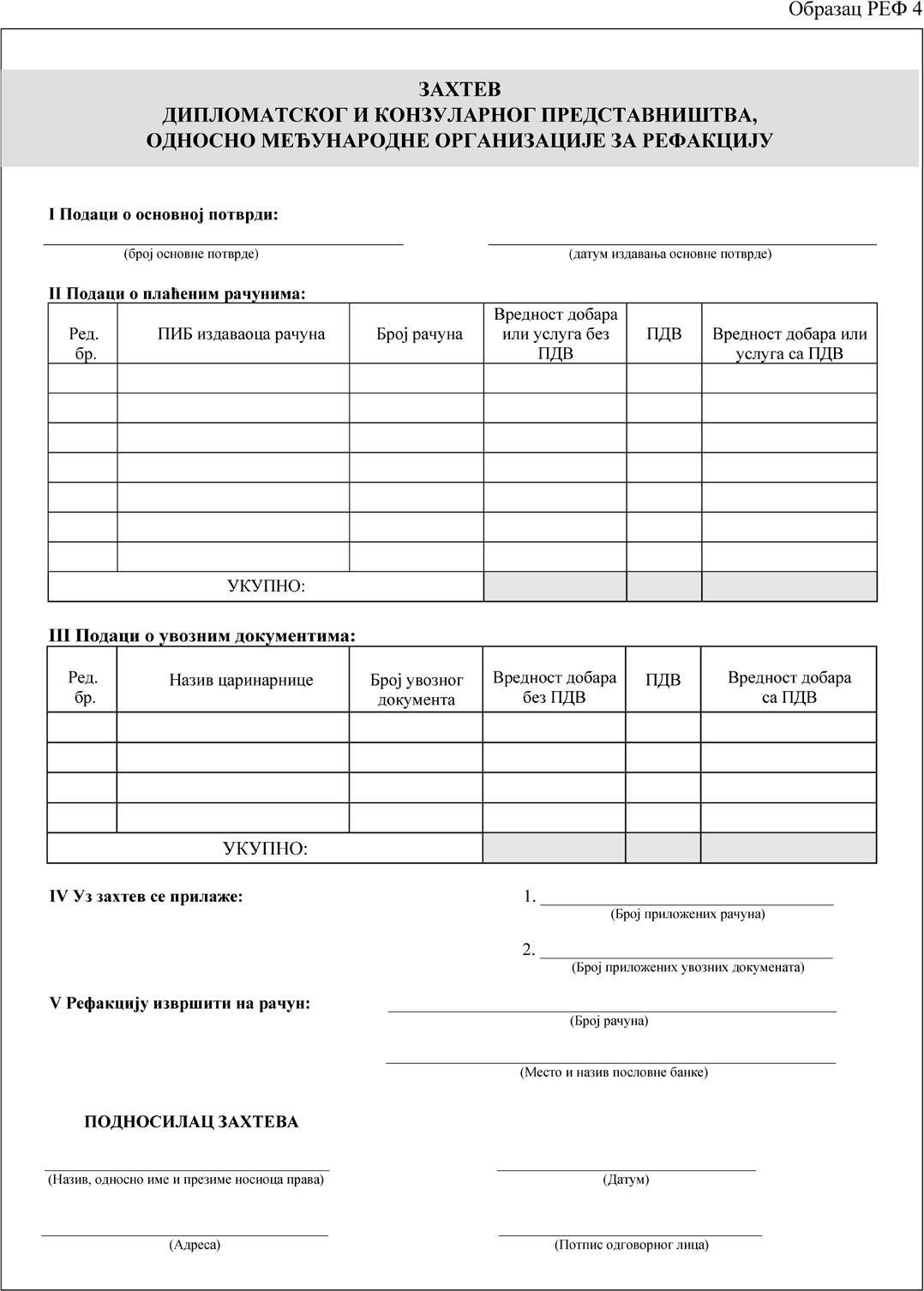 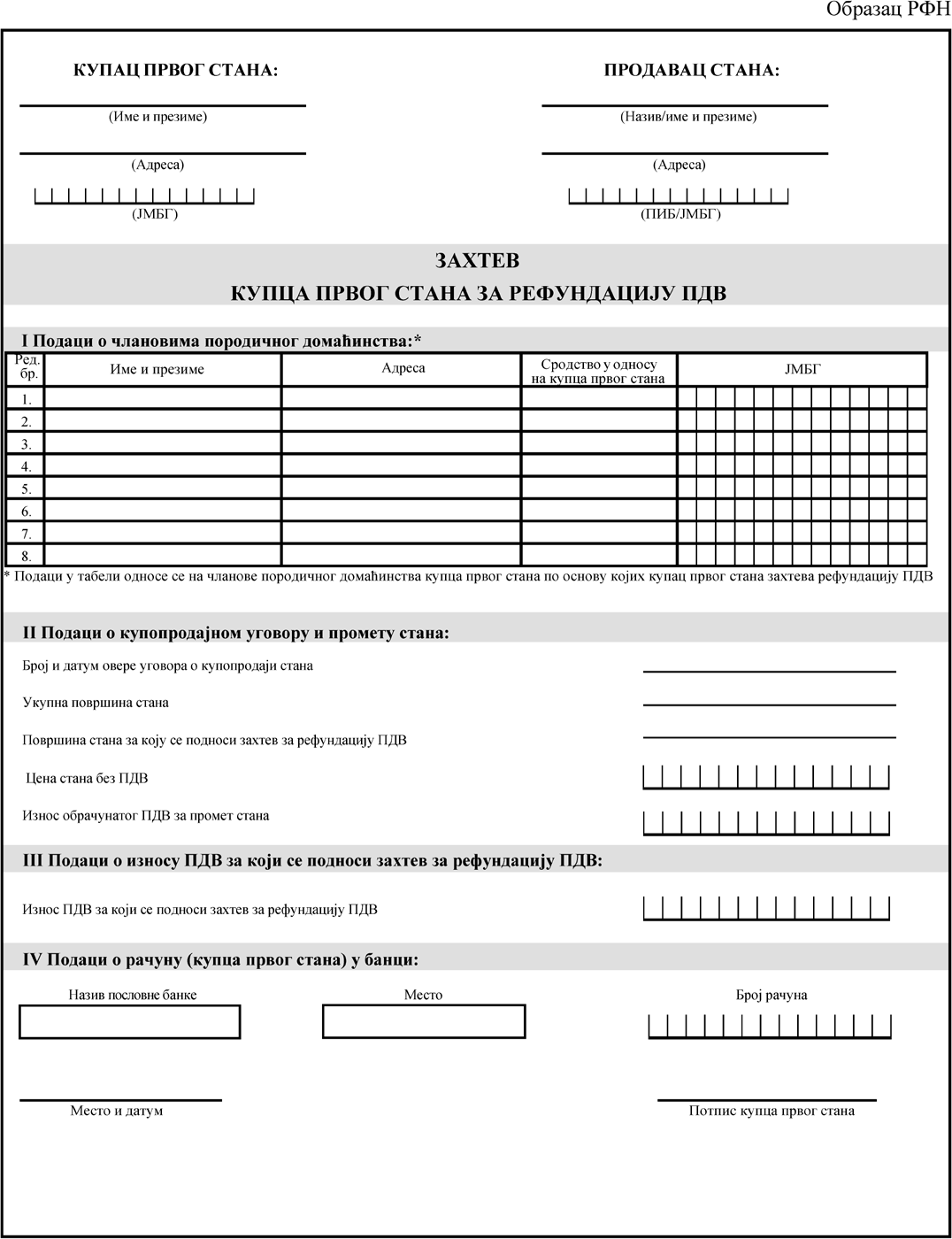 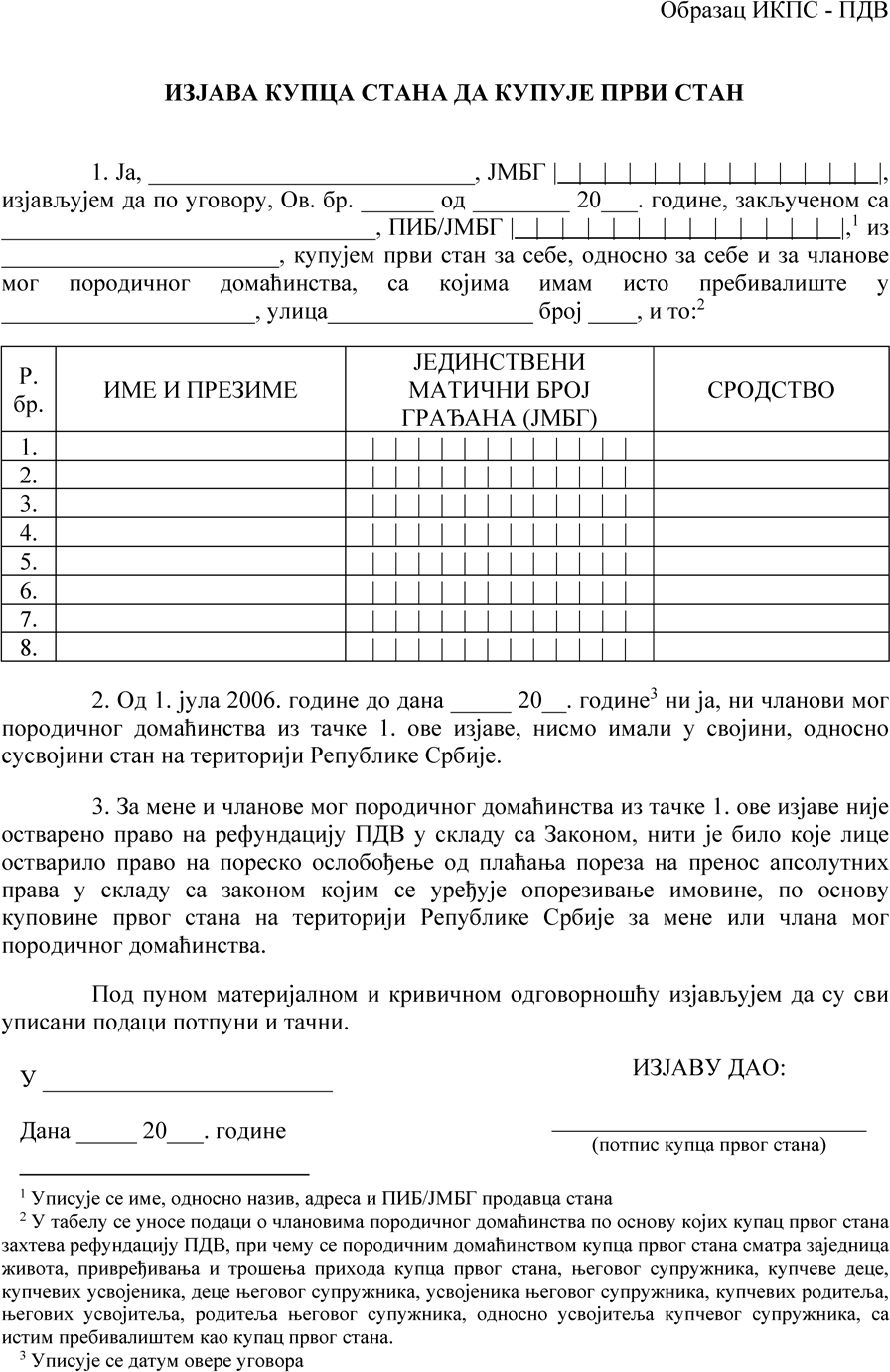 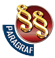 ПРАВИЛНИК  О ПОРЕЗУ НА ДОДАТУ ВРЕДНОСТ("Сл. гласник РС", бр. 37/2021, 64/2021, 127/2021, 49/2022, 59/2022, 7/2023, 15/2023, 60/2023 и 96/2023)Подаци који се евидентирајуРедни број евиденцијеДатум пријема овереног оригинала захтева путника за повраћај ПДВЕвиденциони број захтева путника за повраћај ПДВДатум издавања захтева путника за повраћај ПДВДатум овере захтева путника за повраћај ПДВИме купцаПрезиме купцаБрој пасоша/путне исправе купцаДржава издавања пасоша/путне исправе купцаКод државе издавања пасоша/путне исправе купцаБрој фискалног рачуна/рачуна из захтева путника за повраћај ПДВДатум издавања фискалног рачуна/рачуна из захтева путника за повраћај ПДВИзнос накнаде за промет добара (збир основице и ПДВ) по општој стопи ПДВИзнос основице за промет добара по општој стопи ПДВИзнос враћеног ПДВ по општој стопи ПДВИзнос накнаде за промет добара (збир основице и ПДВ) по посебној стопи ПДВИзнос основице за промет добара по посебној стопи ПДВИзнос враћеног ПДВ по посебној стопи ПДВИзнос укупно враћеног ПДВДатум повраћаја ПДВНачин повраћаја ПДВ